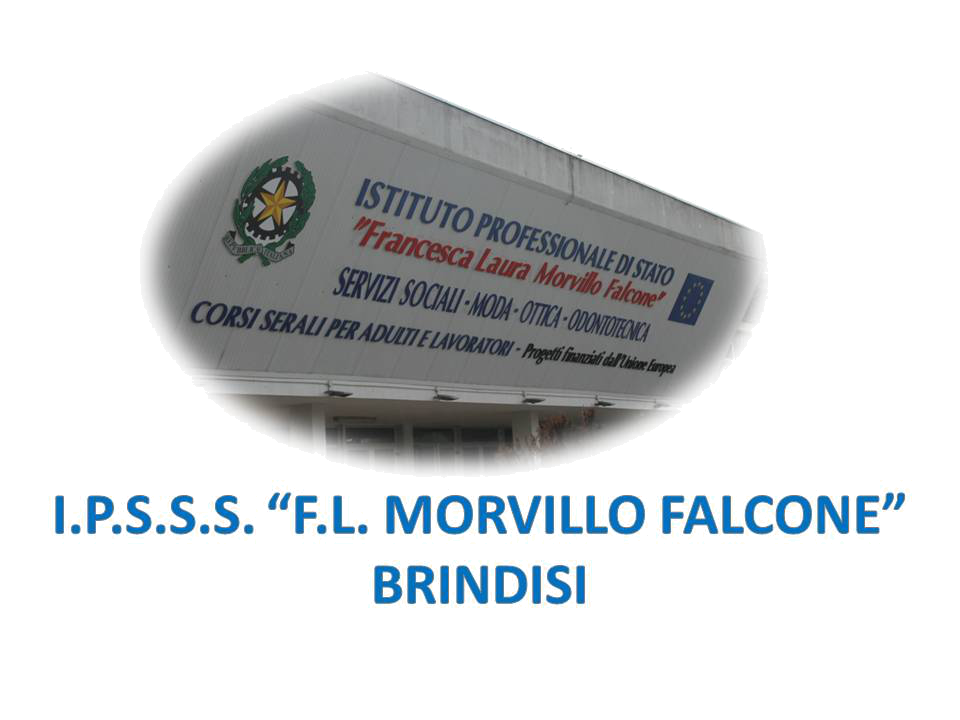 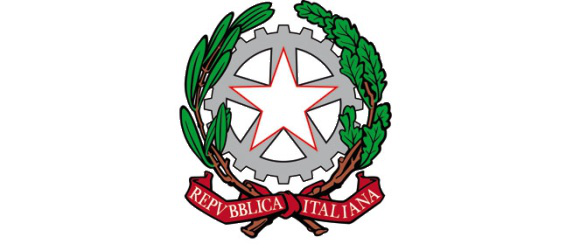 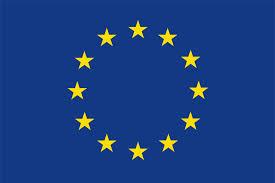 ISTITUTO PROFESSIONALE DI STATO PER I SERVIZI SOCIALI“Francesca Laura MORVILLO FALCONE”Via Galanti, 1 - Tel. 0831/513991brrf010008@istruzione.it – brrf010008@pec.istruzione.it  www.morvillofalconebrindisi.edu.it72100   B R I N D I S IMATERIA: Psicologia Generale ed applicata. 5 ore settimanali.CLASSE: 3BS: 2022-2023 DOCENTE: Irene SolazzoLibro di testo: “Persona, società e cura”,L. D’Isa e F. D’Isa. HoepliArgomenti: Gli studi sull’intelligenza.L’intelligenza emotiva di Goleman.Intelligenza emotiva e competenze emotive.Problem solving e pensiero laterale.Distinguere il comportamento innato da quello appreso.L'apprendimento e le teorie dell' apprendimento:I.Pavlov e il  condizionamento classico.   Skinner e  condizionamento operante.- Metacognizione e autoefficacia.  Le ricerche di J. Piaget  Psicologia genetica ed epistemologia genetica. Intelligenza e apprendimento secondo Piaget Gli stadi evolutivi Vygotskij e la scuola storico - culturale.Vygotskij : il pensiero e il linguaggio l’area di sviluppo potenziale. Costruttivismo e sociocostruttivismo.La nascita del metodo psicoanalitico.La natura delle nevrosi secondo Freud.La natura delle perversioni.La psicoanalisi come terapia e studio della mente.La geografia della psiche secondo la psicoanalisi.La prima e la seconda topica.I meccanismi di difesa dell’Io.UDA:  “Lavoriamo in sicurezza”                                                                                Il Docente                                                                                   Irene Solazzo